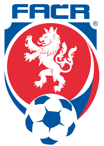     TENTO NÁHRADNÍ ZÁPIS O UTKÁNÍ JSOU ČLENOVÉ FAČR OPRÁVNĚNI VYUŽÍT POUZE V PŘÍPADECH STANOVENÝCH SOUTĚŽNÍM ŘÁDEM FOTBALOVÁ ASOCIACE    ČESKÉ REPUBLIKY     Domácí  Domácí  Domácí  Domácí  Domácí  Domácí  Domácí  Hosté: Hosté: Hosté: Hosté: Hosté: Hosté: Hosté: Hosté: R       R       R       ID: ID: ID: ID: Stadion: Stadion: Stadion: Stadion: Stadion: Stadion: Stadion: Stadion: AR1 AR1 AR1 ID: ID: ID: ID: Výsledek utkání: Výsledek utkání: Poločas utkání: Poločas utkání: Poločas utkání: Poločas utkání: Poločas utkání: Poločas utkání: AR2  AR2  AR2  ID: ID: ID: ID: Vítěz utkání: Vítěz utkání: Vítěz utkání: Vítěz utkání: Diváků: Diváků: Diváků: Diváků: 4R 4R 4R ID: ID: ID: ID: Doba hry: Doba hry: Povrch hrací plochy: Povrch hrací plochy: Povrch hrací plochy: Povrch hrací plochy: Povrch hrací plochy: Povrch hrací plochy: DFA DFA DFA ID: ID: ID: ID: Pozn. (TD)  Pozn. (TD)  Pozn. (TD)  Pozn. (TD)  Pozn. (TD)  Pozn. (TD)  Pozn. (TD)  Pozn. (TD)  č.Příjmení a jménoIDStř.PBŽKČKč.Příjmení a jménoIDStř.Stř.PBŽKČKPodpisem administrátoři (vedoucí družstva) potvrzují,že všichni hráči startují oprávněněPodpisem administrátoři (vedoucí družstva) potvrzují,že všichni hráči startují oprávněněPodpisem administrátoři (vedoucí družstva) potvrzují,že všichni hráči startují oprávněněPodpisem administrátoři (vedoucí družstva) potvrzují,že všichni hráči startují oprávněněPodpisem administrátoři (vedoucí družstva) potvrzují,že všichni hráči startují oprávněněPodpisem administrátoři (vedoucí družstva) potvrzují,že všichni hráči startují oprávněněPodpisem administrátoři (vedoucí družstva) potvrzují,že všichni hráči startují oprávněněPodpisem administrátoři (vedoucí družstva) potvrzují,že všichni hráči startují oprávněněPodpisem administrátoři (vedoucí družstva) potvrzují,že všichni hráči startují oprávněněPodpisem administrátoři (vedoucí družstva) potvrzují,že všichni hráči startují oprávněněPodpisem administrátoři (vedoucí družstva) potvrzují,že všichni hráči startují oprávněněPodpisem administrátoři (vedoucí družstva) potvrzují,že všichni hráči startují oprávněněPodpisem administrátoři (vedoucí družstva) potvrzují,že všichni hráči startují oprávněněPodpisem administrátoři (vedoucí družstva) potvrzují,že všichni hráči startují oprávněněPodpisem administrátoři (vedoucí družstva) potvrzují,že všichni hráči startují oprávněněPrůběh, důvody a výsledek přezkoumání totožnosti hráčePrůběh, důvody a výsledek přezkoumání totožnosti hráčePrůběh, důvody a výsledek přezkoumání totožnosti hráčePrůběh, důvody a výsledek přezkoumání totožnosti hráčePrůběh, důvody a výsledek přezkoumání totožnosti hráčePrůběh, důvody a výsledek přezkoumání totožnosti hráčePrůběh, důvody a výsledek přezkoumání totožnosti hráčePrůběh, důvody a výsledek přezkoumání totožnosti hráčePrůběh, důvody a výsledek přezkoumání totožnosti hráčePrůběh, důvody a výsledek přezkoumání totožnosti hráčePrůběh, důvody a výsledek přezkoumání totožnosti hráčePrůběh, důvody a výsledek přezkoumání totožnosti hráčePrůběh, důvody a výsledek přezkoumání totožnosti hráčePrůběh, důvody a výsledek přezkoumání totožnosti hráčePrůběh, důvody a výsledek přezkoumání totožnosti hráčepodpis vedoucího družstvapodpis vedoucího družstvapodpis vedoucího družstvapodpis vedoucího družstvapodpis vedoucího družstvapodpis vedoucího družstvapodpis vedoucího družstvapodpis vedoucího družstvapodpis vedoucího družstvapodpis vedoucího družstvapodpis vedoucího družstvapodpis vedoucího družstvapodpis vedoucího družstvapodpis vedoucího družstvapodpis vedoucího družstvaMinuta – druh OT – číslo hráče – příjmení a jméno hráče – popis přestupkuMinuta – druh OT – číslo hráče – příjmení a jméno hráče – popis přestupkuMinuta – druh OT – číslo hráče – příjmení a jméno hráče – popis přestupkuMinuta – druh OT – číslo hráče – příjmení a jméno hráče – popis přestupkuMinuta – druh OT – číslo hráče – příjmení a jméno hráče – popis přestupkuMinuta – druh OT – číslo hráče – příjmení a jméno hráče – popis přestupkuMinuta – druh OT – číslo hráče – příjmení a jméno hráče – popis přestupkuMinuta – druh OT – číslo hráče – příjmení a jméno hráče – popis přestupkuMinuta – druh OT – číslo hráče – příjmení a jméno hráče – popis přestupkuMinuta – druh OT – číslo hráče – příjmení a jméno hráče – popis přestupkuMinuta – druh OT – číslo hráče – příjmení a jméno hráče – popis přestupkuMinuta – druh OT – číslo hráče – příjmení a jméno hráče – popis přestupkuMinuta – druh OT – číslo hráče – příjmení a jméno hráče – popis přestupkuMinuta – druh OT – číslo hráče – příjmení a jméno hráče – popis přestupkuMinuta – druh OT – číslo hráče – příjmení a jméno hráče – popis přestupkuPodpisem vedoucí družstva potvrzují totožnost vyloučených, resp. provinivších se osob, včetně přestupků oznámených delegátem Podpisem vedoucí družstva potvrzují totožnost vyloučených, resp. provinivších se osob, včetně přestupků oznámených delegátem Podpisem vedoucí družstva potvrzují totožnost vyloučených, resp. provinivších se osob, včetně přestupků oznámených delegátem Podpisem vedoucí družstva potvrzují totožnost vyloučených, resp. provinivších se osob, včetně přestupků oznámených delegátem Podpisem vedoucí družstva potvrzují totožnost vyloučených, resp. provinivších se osob, včetně přestupků oznámených delegátem Podpisem vedoucí družstva potvrzují totožnost vyloučených, resp. provinivších se osob, včetně přestupků oznámených delegátem Podpisem vedoucí družstva potvrzují totožnost vyloučených, resp. provinivších se osob, včetně přestupků oznámených delegátem Podpisem vedoucí družstva potvrzují totožnost vyloučených, resp. provinivších se osob, včetně přestupků oznámených delegátem Podpisem vedoucí družstva potvrzují totožnost vyloučených, resp. provinivších se osob, včetně přestupků oznámených delegátem Podpisem vedoucí družstva potvrzují totožnost vyloučených, resp. provinivších se osob, včetně přestupků oznámených delegátem Podpisem vedoucí družstva potvrzují totožnost vyloučených, resp. provinivších se osob, včetně přestupků oznámených delegátem Podpisem vedoucí družstva potvrzují totožnost vyloučených, resp. provinivších se osob, včetně přestupků oznámených delegátem Podpisem vedoucí družstva potvrzují totožnost vyloučených, resp. provinivších se osob, včetně přestupků oznámených delegátem Podpisem vedoucí družstva potvrzují totožnost vyloučených, resp. provinivších se osob, včetně přestupků oznámených delegátem Podpisem vedoucí družstva potvrzují totožnost vyloučených, resp. provinivších se osob, včetně přestupků oznámených delegátem DOMÁCÍDOMÁCÍ                Funkcionáři družstev                Funkcionáři družstev                Funkcionáři družstev                Funkcionáři družstev      HOSTÉ      HOSTÉ      HOSTÉ      HOSTÉ (vedoucí družstev musí být uvedeni) (vedoucí družstev musí být uvedeni) (vedoucí družstev musí být uvedeni) (vedoucí družstev musí být uvedeni) (vedoucí družstev musí být uvedeni) (vedoucí družstev musí být uvedeni) (vedoucí družstev musí být uvedeni) (vedoucí družstev musí být uvedeni) (vedoucí družstev musí být uvedeni) (vedoucí družstev musí být uvedeni)Příjmení a jménoIdentifikační kódIdentifikační kódPříjmení a jménoPříjmení a jménoPříjmení a jménoPříjmení a jménoPříjmení a jménoIdentifikační kódVedoucíTrenérAsistent 1Asistent 2Trenér brankářůLékař/zdravotníkMasérKonfrontace: Konfrontace: Konfrontace: Konfrontace: Paušální odměnaPaušální odměnaDopravnéDopravnéCelkemKonfrontace: Konfrontace: Konfrontace: Konfrontace: RKonfrontace: Konfrontace: Konfrontace: Konfrontace: AR1Konfrontace: Konfrontace: Konfrontace: Konfrontace: AR2Konfrontace: Konfrontace: Konfrontace: Konfrontace: 4RDalší události před utkáním, v průběhu utkání a po utkání (nehodící se škrtněte)Další události před utkáním, v průběhu utkání a po utkání (nehodící se škrtněte)Další události před utkáním, v průběhu utkání a po utkání (nehodící se škrtněte)Další události před utkáním, v průběhu utkání a po utkání (nehodící se škrtněte)DFADalší události před utkáním, v průběhu utkání a po utkání (nehodící se škrtněte)Další události před utkáním, v průběhu utkání a po utkání (nehodící se škrtněte)Další události před utkáním, v průběhu utkání a po utkání (nehodící se škrtněte)Další události před utkáním, v průběhu utkání a po utkání (nehodící se škrtněte)TDDalší události před utkáním, v průběhu utkání a po utkání (nehodící se škrtněte)Další události před utkáním, v průběhu utkání a po utkání (nehodící se škrtněte)Další události před utkáním, v průběhu utkání a po utkání (nehodící se škrtněte)Další události před utkáním, v průběhu utkání a po utkání (nehodící se škrtněte)Hlavní pořadatelHlavní pořadatelHlavní pořadatelHlavní pořadatelID: ID: Další události před utkáním, v průběhu utkání a po utkání (nehodící se škrtněte)Další události před utkáním, v průběhu utkání a po utkání (nehodící se škrtněte)Další události před utkáním, v průběhu utkání a po utkání (nehodící se škrtněte)Další události před utkáním, v průběhu utkání a po utkání (nehodící se škrtněte)Příjmení a jméno: Příjmení a jméno: Příjmení a jméno: Příjmení a jméno: Příjmení a jméno: Příjmení a jméno: Další události před utkáním, v průběhu utkání a po utkání (nehodící se škrtněte)Další události před utkáním, v průběhu utkání a po utkání (nehodící se škrtněte)Další události před utkáním, v průběhu utkání a po utkání (nehodící se škrtněte)Další události před utkáním, v průběhu utkání a po utkání (nehodící se škrtněte)Podpis:  Podpis:  Podpis:  Podpis:  Počet pořadatelů: Počet pořadatelů: Zpráva rozhodčího o průběhu utkání                                 Počet příloh    Podpis rozhodčího